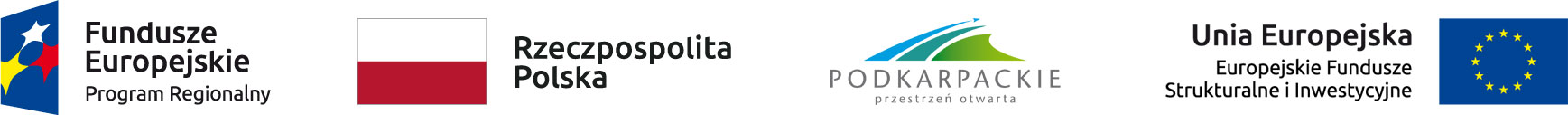 Załącznik nr 4 do Zarządzenia Nr 7/2021  Marszałka Województwa Podkarpackiego z dnia 9 lutego 2021 r. SPRAWOZDANIE OFERTOWEZapytanie ofertowe dot. zadania pod nazwą: „Usługa kompleksowej organizacji konsultacji społecznych  programu regionalnego Fundusze Europejskie dla Podkarpacia 2021-2027”, zostało zamieszczone na stronach: https://bip.podkarpackie.pl/index.php/zamowienia-publiczne/ponizej-30-tys-euro/5755-usluga-kompleksowej-organizacji-konsultacji-spolecznych-programu-regionalnego-fundusze-europejskie-dla-podkarpacia-2021-2027https://bazakonkurencyjnosci.funduszeeuropejskie.gov.pl/ogloszenia/85923Porównanie ofert:W odpowiedzi na upublicznione oraz dostarczone zapytanie ofertowe w terminie składania ofert, tj. do dnia 4 stycznia 2022 r. do godz. 09:00 złożone zostały następujące oferty:Za najkorzystniejszą uznano ofertę firmy: ROLAND FILM Roland Dubiel, 37-126 Zalesie 212. Oferta spełnia wymagania Zamawiającego i wymogi zawarte w SOPZ. Spośród wszystkich pozostałych ofert ma najatrakcyjniejszą cenę.Zatwierdzam wybór oferty: LpOferta wykonawcy/dostawcy (nazwa wykonawcy/dostawcy)Kryterium (obligatoryjne): cena (brutto)Kryterium (nieobligatoryjne): koncepcjaPodsumowanie –czy zostały spełnione wymogi formalne oferty(TAK/NIE)1SHE PERFECT Agnieszka Litewnicka,Ul. Szomańskiego 22,02-495 Warszawa99 814,50 zł- TAK – oferta spełnia wymogi formalne2ROLAND FILM Roland Dubiel, Zalesie 212,37-126 Zalesie59 901,00 zł-TAK – oferta spełnia wymogi formalne3KDK Sp z o.o.,Ul. Mokotowska 14,00-561 Warszawa135 300,00 zł-TAK – oferta spełnia wymogi formalne4VMORIS AGENCY Strefa Aktywnego Marketingu Magdalena Samulak – Banaszczyk,Ks. Warszawskiego 30A,05-850 Ożarów Mazowiecki93 430,80 zł -TAK – oferta spełnia wymogi formalneImię i nazwisko pracownika merytorycznego:Data, czytelny podpis:Ewelina Kasprzyk04.01.2022 r.Imię i nazwisko Wnioskodawcy:Data, czytelny podpis:Wioletta Rejman, Dyrektor Departamentu Promocji, Turystyki  i Współpracy Gospodarczej 04.01.2022 r.Imię i nazwisko Beneficjenta lub Zamawiającego:Data, czytelny podpis:Z up. Marszałka Województwa Lesław Majkut,Sekretarz Województwa, Dyrektor Departamentu Organizacyjno-Prawnego  05.01.2022 r.